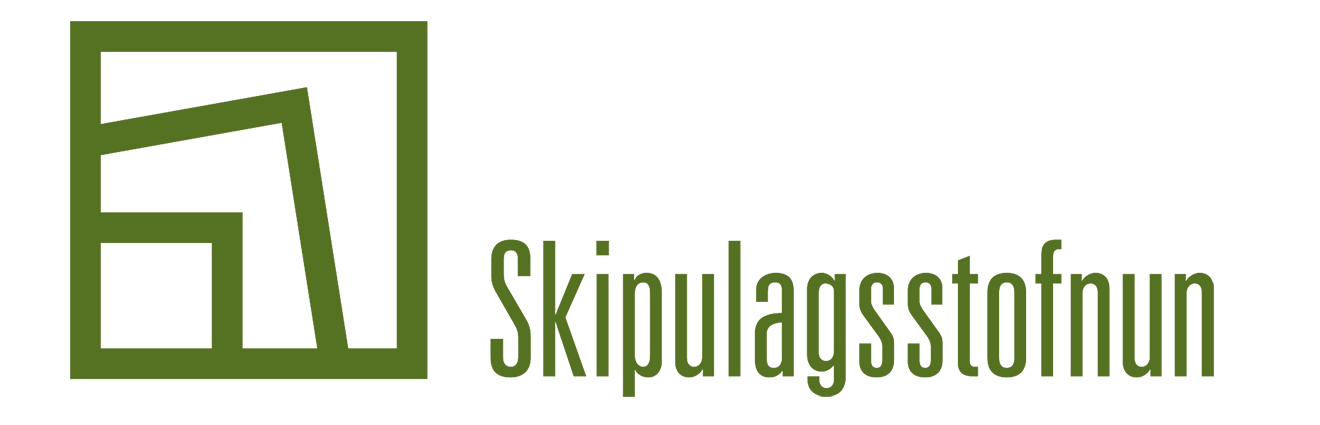 óveruleg breyting á aðalskipulagi Gátlisti fyrir mat á því hvort breyting geti talist óveruleg skv. 2. mgr. 36. gr. skipulagslaga.1. Hefur tillagan verulegar breytingar á landnotkun í för með sér?2. Hefur tillagan áhrif á stórt svæði?3.  Hefur tillagan mikil áhrif á einstaka aðila?JáNeiÓljóstSkýringar/rökstuðninguraVíkur tillagan verulega frá  meginstefnu aðalskipulagsins?bEr ný landnotkunarskilgreining annars eðlis eða samræmist  illa núverandi ástandi eða skilgreindri landnotkun á svæðinu? 
Til dæmis áform um athafna- eða iðnaðarsvæði á óbyggðu landi.cEykst umfang landnýtingar verulega umfram það sem fyrir er eða fyrirhugað samkvæmt skipulagi?Til dæmis áform um verulega aukningu á byggingarmagni eða starfsemi.dNýtur svæðið verndar svo sem vegna náttúru- og/eða menningarminja?JáNeiÓljóstSkýringar/rökstuðninguraEr stækkun reits eða landfræðilegt umfang nýs landnotkunarreits verulegt? Sem viðmið má almennt líta á 3 ha sem verulega breytingu, þótt það sé háð mati hverju sinni.bFelur tillagan í sér ákvæði um byggingarmagn eða starfsemi sem hefur áhrif á stórt svæði?cEr tillagan, líkleg til að hafa veruleg áhrif innan og/eða fyrir utan skipulagssvæðið?Getur til dæmis varðað umhverfisáhrif svo sem af völdum loftmengunar eða að fyrirhuguð uppbygging hafi áhrif á sambærilega landnotkun/landnýtingu annarsstaðar í sveitarfélaginu eða bein áhrif á aðliggjandi svæði.JáNeiÓljóstSkýringar/rökstuðninguraEr breytt landnotkun eða landnýting samkvæmt tillögunni líkleg til að hafa mikil áhrif á einstaka aðila, svo sem vegna hávaða, lyktar, titrings, ryks, ásýndar eða umferðar?bLeiðir breytt landnotkun til þess að verðmæti eða hagnýting fasteignar skerðist umfram það sem vænta má miðað við óbreytta landnýtingu eða óbreytt skipulag?